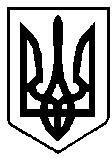     УКРАЇНАВАРАСЬКА МІСЬКА РАДАРІВНЕНСЬКОЇ ОБЛАСТІВосьме скликання(четверта сесія)    Р І Ш Е Н Н Я23 грудня 2020 року		                  	                                     № 93Про продовження договору оренди нерухомого комунального майна безпроведення аукціону	Враховуючи лист командира військової частини 3045 від 07 жовтня 2020 року № 695, керуючись частиною другою статті 18 Закону України «Про оренду державного та комунального майна» від 03 жовтня 2019 року №157-ІХ, Порядку передачі в оренду державного та комунального майна, затвердженого постановою Кабінету Міністрів України від 03 червня 2020 року №483, статтею 25 Закону України «Про місцеве самоврядування в Україні», Вараська міська рада В И Р І Ш И Л А :1. Продовжити договір оренди комунального майна без проведення аукціону, укладеного між управлінням освіти виконавчого комітету Вараської міської ради та командиром військової частини 3045 на частину приміщення гуртожитку (далі – майно) площею  (другий поверх будівлі), розміщене за адресою: Володимирецький район, с. Заболоття, вул. Незалежності, 1а, що перебуває на балансі управління освіти виконавчого комітету Вараської міської ради. 2. Договір, визначений у пункті 1 цього рішення, продовжити терміном на 1 рік, на тих самих умовах, на яких було укладено договір оренди, з урахуванням вимог чинного законодавства.3. Орендарю укласти додаткові угоди про продовження договору оренди майна, про відшкодування вартості комунальних послуг та витрат балансоутримувача на утримання комунального майна.4. Контроль за виконанням рішення покласти на постійну депутатську комісію з питань комунального майна, житлової політики, інфраструктури та енергозбереження.Міський  голова                                                           Олександр МЕНЗУЛ